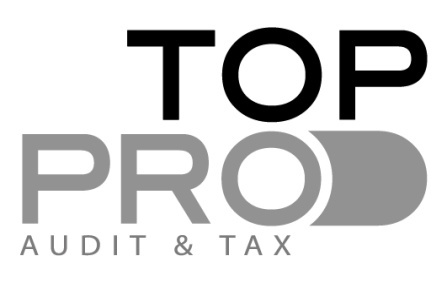 CAPITAL GAINS TAX CYPRUSCAPITAL GAINS TAX IS APPLICABLE ONSale of immovable property situated in Cyprus belonging to an individual.Sale of shares of a Company holding immovable property situated in Cyprus.Capital Gains tax is imposed when the disposal is not subject to Income Tax.CAPITAL GAINS TAX RATE & TAX CALCULATION20% on Net Capital ProfitNet Capital Profit is the difference between the sale proceed and the cost plus the indexation allowance.(based on the Property value dated 1.1.1980).Exemptions are applied (once in a Lifetime for each individual).Deductions are also allowed from the Capital profit – expenses which are related to the cost of purchase of the property.(ie transfer fees/direct legal fees etc)EXEMPTIONS- NON TAXABLE TRANSACTIONSTransfer of immovable property between family members.(3rd degree level)Transfer to a Limited Company-if the shareholders are the individual owner family members.Transfer to Non profit organisations.Transfer under Company’s restructuring.Exchange of properties- the transaction/profit is not taxable if the profit is used for the purchase of new Immovable property.Individuals can deduct from the Capital Gain the amount of Euro 85.430 (disposal of Private residence-lifetime exemption).**IMPORTANT NOTE- IN ORDER TO CALCULATE THE NET CAPITAL PROFIT AND THE CAPITAL GAINS TAX ARISING SPECIFIC INFORMATION IS REQUIRED** (CASE BY CASE).